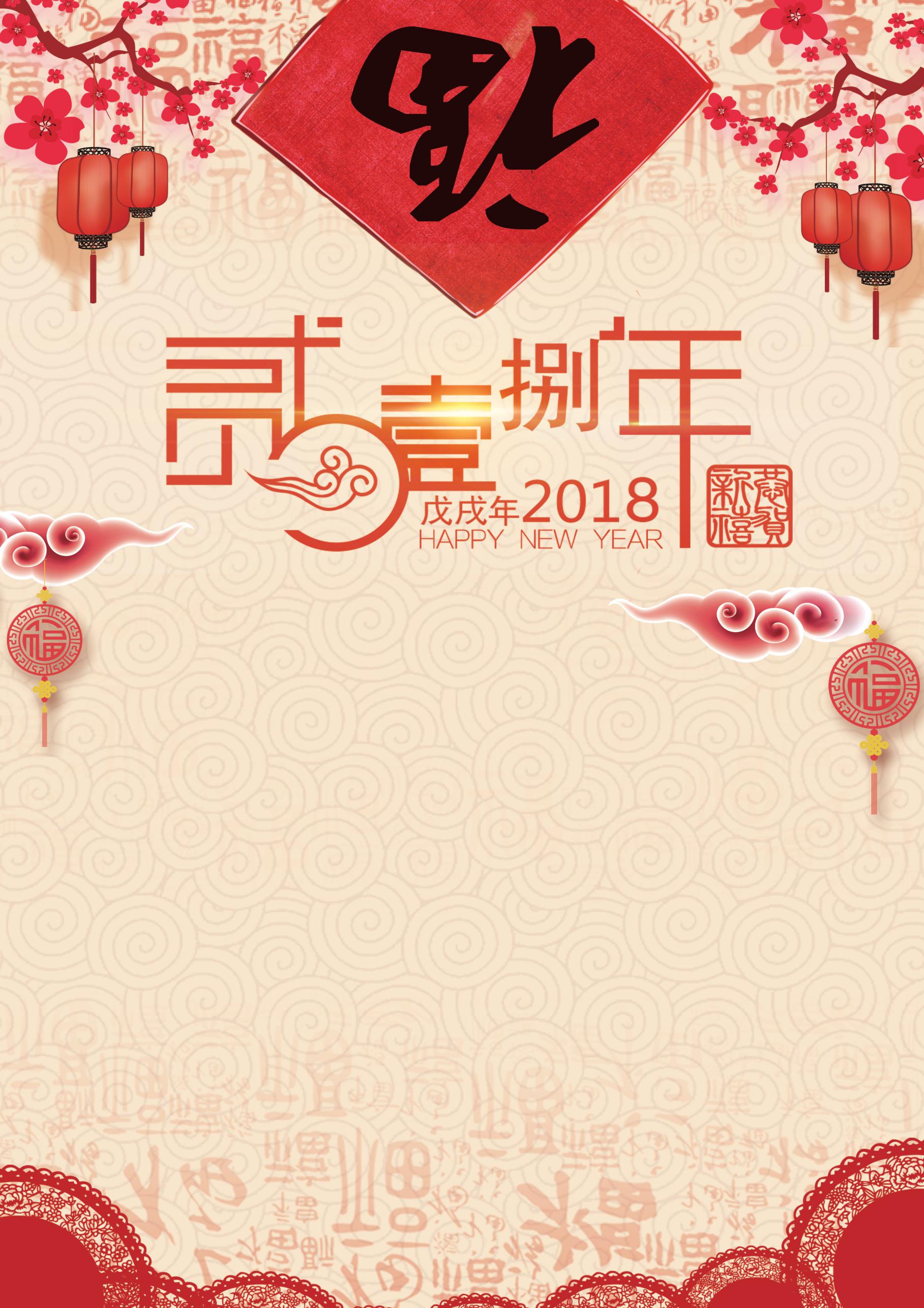 尊敬的XXX：值此佳节之际，让最美的明月陪伴你和我,让明月传达我的心愿与祝福…祝福元宵佳节快乐,月圆人圆事事圆满。谨向您和您的家人致于最亲切的问候！并主祝福您的Th意长旺、合家平安！XXX敬上 XXX年XX月XX日